                                Liceo José Victorino Lastarria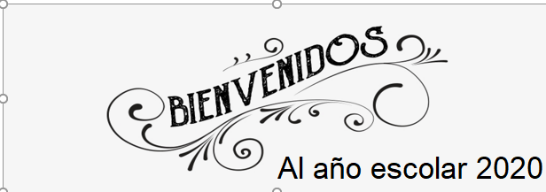                                                  Rancagua                           “Formando Técnicos para el mañana”                                   Unidad Técnico-PedagógicaGUÍA TEÓRICO PRÁCTICA DE EDUCACIÓN FÍSICA TERCER NIVELO.A.3Aplicar un plan de entrenamiento personal considerando características de edad, sexo, necesidades e intereses, para alcanzar una condición física saludable                                                       RUTINAEjercitar un cardio de 15 a 18 minutos que puede ser trote a ritmo propio o baile entretenido en forma continuaEjercitar 7 minutos de elongaciones y estiramiento Ejercitar un circuito de 4 estaciones que comprenden abdominales, plancha, sentadilla con salto y extensiones de brazos (dar dos vueltas al circuito) finalizada la rutina ducharse.                        PROCEDIMIENTO Y EVALUACION DEL TRABAJOLa rutina de ejercicios que debe realizar en casa comienza con 2 a 3 minutos de elongacionesFinalizado los 15 a 18 minutos de baile o trote debes hidratarFinalizado la primera vuelta al circuito de 4 estaciones debes hidratar y volver a hidratar al término de la segunda vuelta y antes de la duchaLa estación de abdominales dura 1 minuto, la estación de plancha dura 2 a 2.30 minutos, la estación de sentadillas con salto dura entre 50 segundos a 1 minuto y las extensiones de brazos entre 45 y 50 segundosPara evaluar el trabajo registra tu pulso en reposo antes del cardioAdemás, debes registrar tu pulso inmediatamente finalizado cada circuitoEn forma optativa puedes registrar tu pulso después del cardio                       RESPONDE LAS SIGUIENTES PREGUNTAS Y ENVÍALAS AL CORREO DEL PROFESOR:  ricardocarrascom@hotmail.com¿Qué sensación tuviste en cuerpo y mente durante y finalizado el cardio?¿Qué sentiste durante las elongaciones?Compara las sensaciones que tuviste finalizada la primera y segunda vuelta del circuito.Describe ¿cómo te sentiste después de la ducha?Nota: Por si olvidaste como se toma el pulso, recuerda que puedes sentirlo en las carótidas (cuello), radial (muñeca) o directo al corazón. El tiempo para el registro del pulso es de 6 segundos y no olvides agregar un 0 al final, ejemplo si te da 12 es igual a 120 y si te da 9 es igual a 90.